Урок изобразительного искусства в 6 классе.Тема «Изображение предметного мира – натюрморт»  Цель урока: расширить знания учащихся о жанре натюрморта; научить основам композиции и правилам построения натюрморта.дать учащимся знания о понятии «натюрморт», представление об особенностях развития жанра и значении натюрморта в истории искусства;учить анализировать произведения искусства в жанре натюрморта;  Задачи урока:Обучающая - усвоить понятие натюрморт; познакомить с большим миром натюрморта;  привитие интереса к предмету, создать условия для наблюдения и проникновения, учащихся в сущность предметного мира, для понимания его значимости в жизни человека, его символики, одухотворенности и красоты.Учить изображать различные предметы,  ознакомить с работами художников в этой области.Развивающая - развивать приемы работы красками;  развивать воображение, эстетический вкус  и графические навыки, зрительную память; развить способность к композиционному моделированию; развивать индивидуальные творческие способности.     Развивать умение понимать, чувствовать и воспринимать произведения искусства.Расширять кругозор учащихся, активизировать наблюдательность детей.Воспитательная – воспитать эстетический вкус, внимательность, наблюдательность; воспитывать чувство коллективизма при работе в парах.  Тип урока: урок изучения нового материала. Вид урока: комбинированный с использованием ИКТ Оборудование:  натюрморты, выполненные в технике витража, рамки со стеклом, витражные краски, технологические картыХод урока Организационный моментУчитель:Здравствуйте, ребята. Мы начинаем наш урок.  Я сейчас прочитаю для вас стихотворение, а вы пожалуйста,  закончите его, при этом обратите внимание на экран: (на экране меняются слайды с изображением натюрмортов, )- слайд №1-5Если видишь на картине чудо-вазу на столе,В ней стоит букет красивых белоснежных хризантем,Стоит множество посуды, и стеклянной, и другой,Может, чашка или блюдце с золочёною каймой,А ещё и так бывает: нарисована там дичь,В завершение положим спелых персиков и слив,А ещё на той картине нарисован, может,  торт,И поэтому картину назовём мы …?  (натюрморт)На экране слово натюрморт Учитель: Ребята, как вы думаете, что изображается на натюрмортах?Ответы обучающихся: (посуда, фрукты, овощи, цветы и т. д.) Учитель: Нейлоновые розы в хрустале,А рядом пышно-белая сирень.Тончайший флер, божественная тень,Ютится скромно в баночном стекле,Роняя цвет в Июньский теплый день.Малиновая скатерть, чай, лимон,Открыта книга, а читать мне лень,Роскошный запах - мил для всех времен.Твои мгновенья вечности, Сирень!Если бы я предложила изобразить вам услышанное, что бы получилось?Ответ обучающихся: НатюрмортУчитель: Верно. И так тема  нашего урока: «Изображение предметного мира – натюрморт.» (Экран)Учитель: Слово“натюрморт” вы прекрасно знаете. А что это такое?
«Натюрморт» происходит от французского naturemorte, что буквально обозначает – «мертвая природа» -  это жанр изобразительного искусства, который посвящён изображению предметов обихода, снеди(овощей, мяса и т.д.),цветов и прочего  Сегодня на уроке мы познакомимся с изображением художников окружающей жизни  во все времена.  Изучение нового материала.Учитель: Когда возник натюрморт? Художники во все времена изображали окружающие человека вещи, предметы обихода.  В росписях Древнего Египта – это изображения жезлов царей, оружия воинов, предметы быта: корзины для сбора плодов, чаши, музыкальные инструменты.       Слайд №7 Яства. Фрагмент настенной росписи. Древний Египет. Что изображено здесь?Ответы детей.Учитель: Мастера Древней Грециидобивались такой техники, что порой их творения казались живыми.Они создавали прекрасные произведения, но их живопись разрушилась от времени и до нас не дошла.  Сохранилась легенда о соревновании двух знаменитых древнегреческих живописцев, два греческих художника поспорили между собой – кто из них лучше рисует. Одного звали Зевксист, другого – Паррасий. Через год они закончили свои картины. На картине Зевксиса был изображён крупный с матовым налётом, ярко блестящий на солнце виноград. Словно на ветру дрожали его зелёные листья. Птицы в саду, увидев гроздь винограда, подлетели к картине и начали клевать ягоды. После этого Паррасий показал свою картину. На ней был изображён белый занавес, за которым, казалось, было скрыто изображение. Зевксис быстро подошёл к картине и попытался отодвинуть занавес, решив, что он настоящий. Победителем состязания признали Паррасия, сумевшего обмануть острый глаз художника. 
Слайд № 8
В  Древнем Риме большую популярность приобрело украшение стен. Стены вилл, жилых домов и общественных зданий покрывали росписями и мозаиками, достигая большой достоверности в изображении. Римляне любили изображать пиршества, блюда с плодами, рыбу, растения, птиц, проявляя тонкую наблюдательность, а иногда наделяя предметы символическим смыслом.Слайд № 9 Караваджо. Ваза с фруктами.Италия xvi век,    Учитель: Кто мне расскажет что  здесь изображено?Ответ учеников:Учитель:  Замечательные школы натюрморта сложились в Голландии, Франции, Испании, России. .Слайд№ 10 Натюрморт А.Матисса Красные рыбки.Учитель:Что вы можете сказать о характере этого натюрморта?Что он напоминает? Что здесь изображено?Ответ учеников: Слайд№ 11 Абрахам Ван Бейерен «Натюрморт с омарами»Учитель:Что здесь изображено?Рассказ детей.Слайд №12 Натюрморт М.С.Сарьян «Фрукты и овощи».Учитель: А что мы видим здесь?Ответы детейУчитель :Сегодня на  уроке вы познакомились с изображением предметного мира во все времена.  На предыдущих уроках вы узнали многое о жанре натюрморта.    А еще, ребята, вы узнали самое, на мой взгляд, главное: чтобы работа над натюрмортом была по-настоящему интересной и полезной, он должен быть хорошо составлен и правильно поставлен. 
И мне бы хотелось, чтобы вы вспомнили некоторые правила постановки натюрморта.Техника натюрморта.
Ребята, как и любой другой жанр, натюрморт имеет свои секреты. Вы хотите их узнать? Итак, каковы же требования к натюрморту?  - Композиция натюрморта должна состоять из предметов, тематически связанных между собой.
- В состав натюрморта должны входить предметы разнообразные по форме, величине, фактуре и цвету.
- Предметы должны гармонично сочетаться друг с другом, соприкасаться, составляя единое целое, но не загораживать друг друга. (Два или несколько одинаковых предмета по размерам и форме не могут произвести впечатления единого целого).
- Размещение предметов в натюрморте должно быть подчинено единому смыслу.
- В натюрморте должен быть композиционный центр, во всей группе необходим основной предмет. Который по своему смысловому значению, вершине, форме, цвету был бы главным, центральным. В композиции должен быть композиционный центр. Его лучше располагать на втором плане и обязательно выделить расположением, цветом, контрастом. Композиция натюрморта может быть вписана в любую геометрическую форму: треугольник, прямоугольник,квадрат, круг, овал. Композицию можно развернуть по горизонтали, вертикали и диагонали. Натюрморт лучше смотрится по возрастающей слева на право – как мы привыкли читать.

(Примеры композиционного расположения предметов в натюрморте).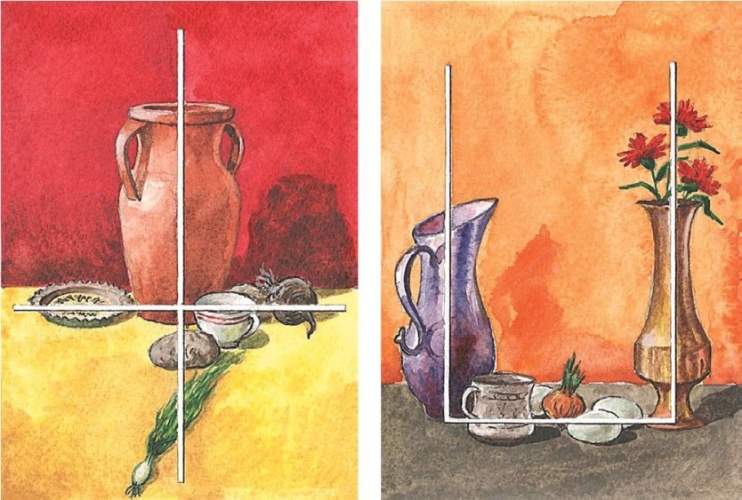 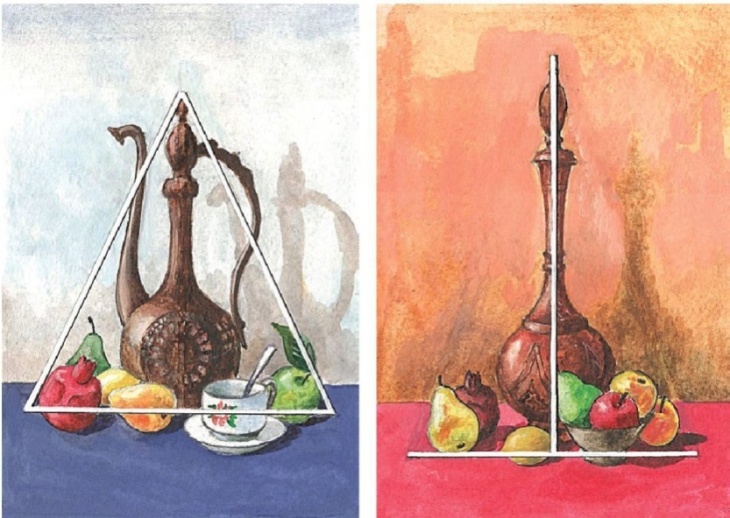 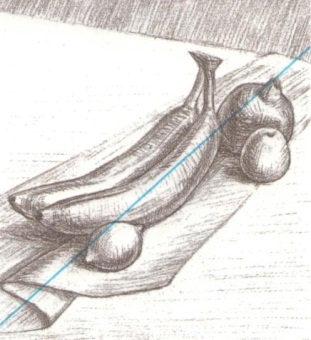 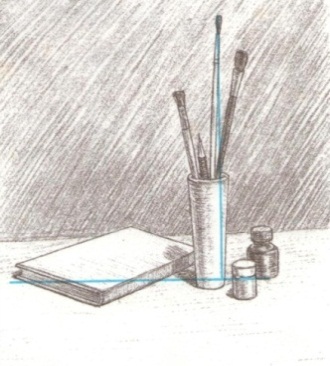 Физкультминутка. (Упражнения для глаз).IV. Практическая работа.Учитель: -Сегодня на уроке мы выполним панно натюрморта в технике витража. В работе вам поможет  технологическая карта.V. Итог урока.обобщение материалаУчитель:-   Над каким изображением на картинах вы сегодня работали?  Ответы учеников: Над натюрмортомУчитель:- Что представляет собой натюрморт?Ответы учеников:(Картина с изображением крупным планом предметов: цветов, битой дичи, рыбы, утвари, фруктов, овощей, то есть предметов неживой природы  Выставка детских работ. Оценивание и выставление оценок. Учитель: Благодарю всех участников сегодняшнего занятия. Вы все хорошо потрудились, показали хорошие знания и умения, узнали новое, а самое главное создали витраж  своими руками, который  обязательно украсит интерьер вашей комнаты.ТЕХНОЛОГИЧЕСКАЯ КАРТАизготовления панно  «Натюрморт» в технике «витража»№ п/пЭтап работыИзображениеПоследовательность выполненияМатериалы1Подготовка материала для работы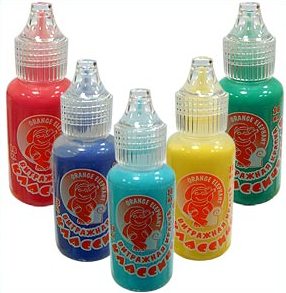 - рамка со  стеклом;- контур для витража;-краска для витража;- кисточки;- салфетки спиртовые;-рисунок натюрморта2Обезжиривание поверхности стекла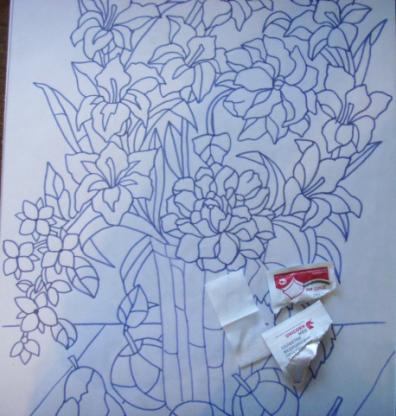 Отсоедините стекло от рамки и наложите его на рисунок. Затем протрите его спиртовыми салфетками. Это делается для того, чтобы обезжирить поверхность;Спиртосодержащие салфетки;3Нанесение контура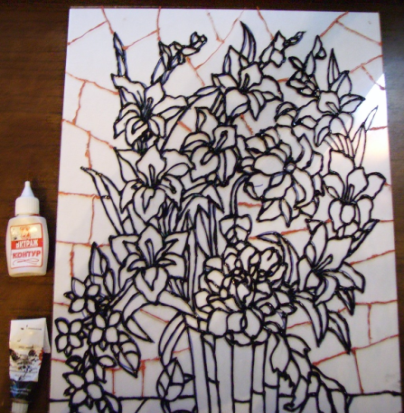 Эскиз витража кладём под стекло, выполняем строго по контору рисунка, непрерывной линией. Контуры должны высохнуть.Контур по стеклу чёрного цвета;4Выполнение росписи красками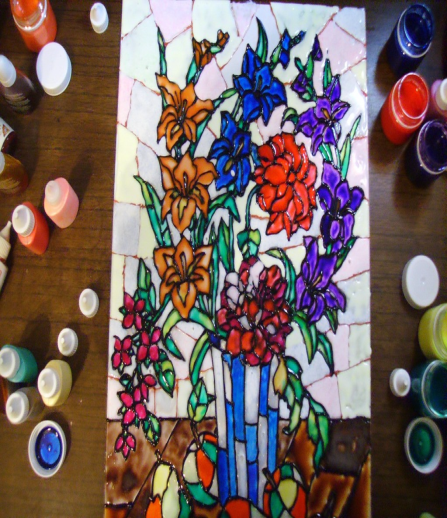  После высыхания контура, раскрасьте рисунок, заливая каждый элемент соответствующим цветом. Чтобы  краски растекались, старайтесь не наносить ее слишком много. Витражные краски;5Просушивание картины.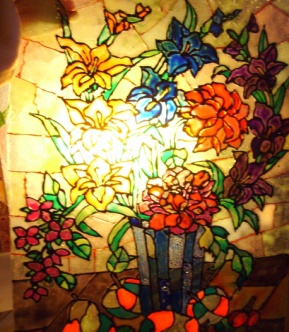 Дайте картине просохнуть полностью;Для более быстрой просушки  можно использовать фен;6Закрепление витража в рамке.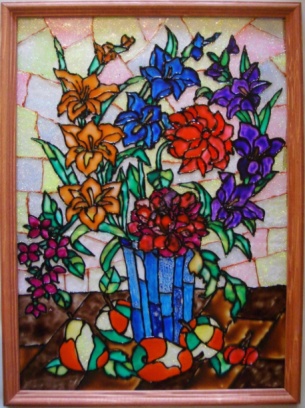 Стекло с витражом  вставьтев пазы рамы. Положить под стекло лист белой или цветной бумагии закрепить металлическими зажимами.Стекло с витражом;Рамка для панно;